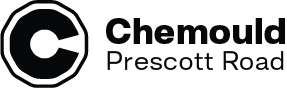 CVPUSHPAMALA Nb. 1956, in Bangalore, IndiaEDUCATION    1983-1985   MA in Sculpture, M S University, Baroda, India1977-1982    BA in Sculpture, MS University, Baroda, India1974-1977    BA in Economics, English and Psychology, Bangalore University, IndiaSOLO EXHIBITIONS2022	Documenta Indica, Chemould Prescott Road, Mumbai, India 2015	The Arrival of Vasco da Gama, curated by Ong Keng Sen O.P.E.N, Singapore International Festival of the Arts (SIFA), Singapore2014	Avega~ The Passion, Gallery Sumukha, Bangalore, India2013	Avega~The Passion :Abduction and Seduction, Galerie Zurcher, Paris, France 2012	Avega~The Passion, Chemould Prescott Road, Mumbai, India 2012	Pushpamala N : The Ethnographic Series 2000-2004, (In collaboration with Clare Arni), Gund Gallery, Kenyon University, Gambier, Ohio USA2009	Paris Autumn, Chemould Prescott Road, Mumbai, India2008	Paris Autumn, Bose Pacia Gallery, New York, USA2008	Paris Autumn, Nature Morte, New Delhi, India2008	Streetside Theatre, outdoor photo installation on bridge, Media Wave Festival,           	Gyor, Hungary2007	Streetside Theatre, outdoor photo installation on bridge, Szene - Salzburg          	Festival, Austria2006	Pushpamala N, Nature Morte and Bose Pacia, Spazio Piazzasempione, Milan, Italy2006	Pushpamala N, Espace Croise, Roubaix, France2006	Paris Autumn, Galerie Zurcher, Paris, France2006	Native Women of South India: Manners and Customs, collaborative project with Clare Arni, Bose Pacia Gallery, New York, USA2005	Native Women of South India: Manners and Customs, Nature Morte, New           	Delhi, India2004	Native Women of South India: Manners and Customs, Pushpamala N and Clare Arni, Gallery Chemould, Mumbai; Seagull Arts and Media Centre, Kolkata,India2004	Indian Lady, photo and video performance work, Bose Pacia, New York, USA2003	Pushpamala N, Walsh Gallery, Chicago, USA2003	The Anguished Heart, photo-performance work, Nature Morte and Gallery Chemould, British Council, Delhi, India2001	Golden Dreams, photo-performance work, Gallery Chemould, Mumbai, India1998	Phantom Lady or Kismet - a photo- romance, presented by Gallery Chemould, 	the Artist’s Studio, Bangalore, India 1994	Excavations, sculpture/ installation, Gallery Chemould, Mumbai, India1983	Pushpamala N- sculptures and woodcuts, Venkatappa Art Gallery, Bangalore, IndiaBIENNALES AND TRIENNALES  2015	The Arrival of Vasco da Gama, curated by Ong Keng Sen O.P.E.N, Singapore International Festival of the Arts (SIFA), Singapore2014	Kochi Biennale, curated by Jitish Kallat, Kochi, India2014	Prospect 3, curated by Franklin Sirmans, New Orleans, USA 2011	Shadow lines, Biennale Jogja, curated by Suman Gopinath, Jogjakarta, Indonesia2005	Yokohama Triennale, curated by Open Circle, Japan1995	First Africus Biennale, Art from India, curated by Geeta Kapoor, Johannesburg, South Africa1986	VI Triennale India, (Gold medal for Sculpture), New Delhi, IndiaGROUP EXHIBITIONS 2024   Staging Oneself: Photography And New Media Self-portraits By Women Artists,            Cairns Art Gallery, Cairns, Australia2023   Part 2 - Futuring | CheMoulding: Framing Future Archives, 60 Years of Gallery            Chemould, Chemould Prescott Road, Mumbai, India2022   Pop South Asia: Artistic Explorations in the Popular, Sharjah Art Foundation,            Sharjah, United Arab Emirates2022   Restless: Recent Acquisitions - Vancouver Art Gallery, Vancouver Art Gallery,            Vancouver, British Columbia, Canada2022	Modus Operandi III: Together Alone, Chemould Prescott Road, Mumbai, India2022	New Media Focus, presented by Chemould Prescott Road, SOUTH SOUTH Veza, 	Online
2022	Photo / Concept, presented by Chemould Prescott Road, In Touch Edition II, 	Online 2018	Modus Operandi, Chemould Prescott Road, Mumbai, India2015	Looking In/Looking Out: Contemporary Indian Photography from the Gaur Collection, Stephen D. Paine Gallery, Massachusetts College Of Art And Design, Boston, USA 2015	Postdate, curated by Jodi Throckmorton, San Hose Museum of Art California and Ulrich Museum of Art Kansas, USA2015	In Order to Join, curated by Swapnaa Tamhane and Susanne Titz, Max Mueller Bhavan and CSMVS, Mumbai, India2014	Sparsha: Hindu Ritual and Contemporary Indian Art, Kunstmuseum Bochum, Germany2014	Call Me on Sunday, curated by Ursula Maria Probst, Krinzinger Projekts, Vienna,Austria2014	The Body in Indian Art, curated by Naman Ahuja, National Museum Delhi, India	2014	Sacred / Scared, curated by Nancy Adajania, Latitude 28, New Delhi, India2014	Video Art, curated by Gayatri Sinha, Bhau Daji Lad Museum, Mumbai, India2014	Small Art is Beautiful, curated by Fabrice Bousteau, Beirut Art Fair, Lebanon2013	Foreign Exchange, curated by Clementine Deliss, Weltenkulturen Museum, Frankfurt, Germany2013	The Body in Indian Art, curated by Naman P. Ahuja, Festival of India, Palais des Beaux Arts, Brussels, Belgium2013	In Order to Join, curated by Swapnaa Tamhane and Susanne Titz, Museum Abteiberg, Germany			2013	Asia Serendipity, curated by Fumio Nanjo, Sala de exposiciones San Benito, Valladolid, Spain2013	HETERO Q.B, National Museum of Contemporary Art, Museu du Chiado,Lisbon, Portugal2013	Histoires Paralleles- Payes Meles (Parallel Stories: Mixed Countries), curated byAlain Buffard, Natural History Museum, Nimes, France2013	Move on Art- Video Art from Asia, ZKM Karlsruhe, Germany2013	Art and Activism in India, Smart Museum of Art, Chicago, USA2013	Mythopoetic- Women Artists from India and Australia, Griffith University Art Gallery, Brisbane, Australia 2013	Backflip: Feminism and Humour in Contemporary Art, curated by Laura Castagnini, Margaret Lawrence Gallery, Melbourne, Australia2013	Poses and Views, Nature Morte, Berlin, Germany2013	IKONO On Air Festival, Berlin2013	Aesthetic Bind: Citizen Artist, 50 years of Gallery Chemould, curated by Geeta Kapur, Chemould Prescott Road, Mumbai, India2013	Aesthetic Bind: Phantomata, 50 years of Gallery Chemould, curated by Geeta 	Kapur, Chemould Prescott Road, Mumbai, India2013	Delhi Photo Festival 2013, India2013	When High and Low Art Meet, curated by Rupika Chawla, Art Alive Gallery, New Delhi, India 2013	Mapping Gender, JNU, New Delhi, India2013	Forms of Activism, SAHMAT, New Delhi, India2012	You Don’t Belong, Moving Images from India, curated by Ashish Rajadhyaksha, West Heavens, Hong Kong2012	Scenes of Selves, Occasions for Ruses, curated by Jordan Strom, Surrey Art Gallery, Canada 2012	Beyond the self: Contemporary portraiture from Asia, The Anne & Gordon Samstag Museum of Art, Adelaide, Australia2012	Ideally Indian: Types and Stereotypes in Indian Portrait Photography, Kontor Projects, Copenhagen, Denmark2012	Harcourt Studio: 75 Years of History, Museo de Art Contemporaneo, Santiago de Chile, Chile, traveling: La Serena, Ovalle, Valparaiso, Rancagua, Linares, Ancud and Punta Arenas, in 20132012	7 Galleries show 7 Women Artists, Salon Zurcher, New York, USA	2012	The Subjective Object – (Re) Appropriating Anthropological Images, Grassi Ethnography Museum, Leipzig, Germany2012	The Sahmat Collective: Art and Activism in India since 1989, curated by Ram Rahman and Jessica Moss, Smart Museum, Chicago, USA and travelling2012	Diver|Cities : Asian Contemporary Art, curated by Bhavna Kakar, The Arts House, Singapore2012	To Let the World In: Narrative and Beyond in Contemporary Indian Art, curated by Chaitanya Sambrani, LKA, Art Chennai, India2012	Kindness- Udartha- Australia-India exchange, Habitat Centre Delhi, India2011	Paris-Delhi-Bombay, curated by Fabrice Bousteau and Sophie Duplaix, Centre Georges Pompidou, Paris, France2011	Samtidigt (Concurrent), Tennis Palace, Helsinki, Finland2011	Videoart India, curated by Luisa Ortinez, Caixaforum Palma, CaixaForum Tarragona, Spain2011  	India Side by Side, curated by Tereza de Arruda, Rio de Janeiro, Sao Paolo, Brazil2011	The Matter Within: New Contemporary Art of India, curated by Betti-Sue Hertz, Yerba Buena Center for the Arts, YBCA, San Francisco, USA2011	Beyond the Self, curated by Christine Clark, National Portrait Gallery, Canberra, Adelaide, Darwin, Melbourne, Australia2011	Found in Translation. Visualizing (Post) Colonialism - Video exhibit curated by Viviana Gravano, Giulia Grechi , MAXXI Museum, Rome, Italy2011	Homespun, curated by Girish Shahane for Devi Art Foundation, Delhi, India2011	Dolls, curated by Marta Jacimovicz for Gallery Sumukha, Bangalore and Chennai, and Rob Dean Art, London, UK2011	Square Eyes: Video work from India and South East of England, CAZ, curated by Sharmila Samant and Janet McEwan, Clark House Initiative, Mumbai, India2011	The Second Sex: Feminist Photography on the Cusp, Lakeeren, Mumbai, India2010	REFRAMING REALITY: Glimpses into the Lowave video archive, Museum of Contemporary Art, Roskilde, Denmark2010	Samtidigt (Concurrent), Kulturhuset, Stockholm, Sweden2010	IP Detournement, project Tania Bruguera, Voir/Revoir, Centre Pompidou, Paris France2010	The Empire Strikes Back, Saatchi Gallery, London, UK2010	Where Three Dreams Cross, curated by Sunil Gupta- Whitechapel Gallery, London UK and Fotomuseum Winterthur, Switzerland 2010	Cinema City, by Majlis - Berlinale 2010, Forum Expanded, Germany2010	Videoart India, Canal Mediateca, Caixaforum, Barcelona, Spain2010	The Trickster, curated by Victoria Lynn, Gyeonggi Museum of Modern Art, Korea2010	Go See India, curated by Amit Mukhopadyay, Gothenberg, Sweden2010	At the Edge, Gallery Maya, London, UK2010	REFRAME, video screening at Tramway, Glasgow2010	Anxieties of the Periphery, curated by Oindrilla Maity, Gallery OED Cochin, Kochi, India2010	The New Order Beauty, curated by Vibha Galhotra- Palette Art Gallery, New Delhi, India2010	Does Size Matter III, Latitude 28, New Delhi, India2010	Looking Glass: The Existence of Difference, curated by Gayatri Sinha, Religare Gallery, New Delhi, India2010	Spiral Jetty, curated by Peter Nagy, Nature Morte, New Delhi, India2010	A Tribute to the Lens, curated by Sandip Biswas, Jamia Milia Islamia, New Delhi, India	2009	Republic of Illusions, curated by Peter Nagy, Gallerie Krinzinger, Vienna, Austria2009	Failed Plot, curated by Gayatri Sinha, Korean International Art Fair, Seoul, Korea2009	After Colour, curated by Amani Olu, Bose Pacia, New York, USA2009	Chalo! India: A New Era of Indian Art, National Museum of Contemporary Art, Seoul, Korea; Essl Museum, Vienna, Austria2009	Re-Frame – 7 experimental films from India , Lowave/ Centre Pompidou, Paris France2009	Indi- Dialogue, Gabbaron Museum, Valladolid, Spain2009	Opening show, Zurcher Studio, New York, USA2009	The Self and the Other: Portraiture in Contemporary Indian Photography, curated by Devika Daulet Singh, La Virreina Centre de la Image, Barcelona and Artium, Vitoria, Spain 2009	REFRAME, screening at Museet for Samtidskunst, Roskilde, Denmark2009	Grand Finale of Video Wednesdays, curated by Johny ML and Gayatri Sinha,  Gallery Espace, New Delhi, India2009	Transient Poise, Bodhi Art Gallery, Mumbai, India2009	Signposts of the Times, from the collection of NGMA, NGMA Bengaluru, India2008	Chalo! India, curated by Akiko Miki, Mori Museum, Tokyo, Japan2008	Singapore International Photography Festival, Singapore2008	Destination Asia: Conversation Part I, curated by Sharmila Samant, Elementa, Dubai, UAE2008	My India, Video et Apres, Centre Pompidou, Paris, France2008	Performing Identities: Pushpamala N, Coco Fusco and Albert Chong, IDEA, Colorado College, USA2008	India Moderna, curated by Juan Guardiola, IVAM Museum, Valencia, Spain2008	New Narratives, Zimmerli Art Museum, New Jersey, USA2008	My Life is my Message, curated by Cristina Albornoz, La Casa Encendida, Madrid, Spain2008	Shifting Terrains, Altered Realities- Empire Art and The Shrine Gallery at New Delhi, India; Singapore2008	Still Moving Image, curated by Deeksha Nath, Devi Art Foundation, New Delhi, India2008	Expanding Horizons, curated by Sudhir Patwardhan, Bodhi Art, Mumbai, India2007	Face East, Contemporary Asian Portraiture, Wedel Fine Art, London UK2007	Move on Asia, Gallery Loop, Seoul, South Korea 2007	Indian Photo and Media Art, A Journey of Discovery, FotoFluss, Vienna, Austria2007	Post Object – with Kim Sooja, Michael Joo, Samina Mansuri and Ravinder Reddy, curated by Deepali Dewan, Doris McCarthy Gallery, Toronto, Canada 2007	4th Sguardi Altrove Women’s Film Festival, Milan, Italy2007	Private/ Corporate IV, DaimlerChrysler Contemporary, Berlin, Germany	2007	Destination Asia, curated by Sharmila Samant, Almaty, Kazhakstan2007	Indian Photography: Four Voices, Galleria Carla Sozzani, Milan, Italy2007	Public Places/ Private Spaces: Contemporary Photography and Video Art in India, curated by Gayatri Sinha and The Newark Museum, USA 2007	New Narratives: Contemporary Art from India, Chicago Cultural Centre, USA2007	Tiger by the Tail – Women Artists of India Transforming Culture, Brandies University, USA2007	House Of Mirrors, curated by Deeksha Nath, Grosvenor Vadehra Gallery, London, UK 2007	Here, There and Now, Gallery Soulflower, Bangkok, Thailand 2007	New India/ New Wave, curated by Jerome Neutres, Marella Gallery, Milan, Italy 2007	Prospects, curated by Deepak Ananth, Contemporary Art from India, Rome Film Festival, Italy2007	Edge of Desire, curated by Chaitanya Sambrani, Asia Society, National Gallery of Modern Art, New Delhi and Mumbai, India2007	Making History Our Own, SAHMAT, New Delhi, India 2007	After Images, Baroda, India2007	Reflections: Women Imaging Realities, IAWRT Third Asian Film Festival, New 	Delhi, India2006	India Express, Helsinki City Art Museum, Finland 2006	India in all its Senses, Louis Vuitton Galleries, Paris, France2006	Bombay Maximum City, Lille 3000, Lille, France2006	Cinema of Prayoga, curated by Karen Mirza and Brad Butler from no.w.here., Tate Modern, London, UK2006	Edge of Desire, curated by Chaitanya Sambrani, Berkeley Art Museum, California, USA2005	Indian Summer, curated by Deepak Ananth, ENSBA, Paris, France		2005	Edge of Desire, Asia Society, New York, Museo Tamayo & MARCO, Monterrey, Mexico 2005	Yokohama Triennale, Open Circle, Japan2005	Kovideo, 1st Durban Video festival, Durban, South Africa2005	Fiction@Love, curated by Victoria Lu, Shanghai, China, and Singapore 2004	Edge of Desire, Art Gallery of Western Australia, Perth, Australia 2003	DiVerge – 40 Years of Chemould, curated by Geeta Kapoor and Chaitanya Sambrani, National Gallery of Modern Art, Mumbai2003	Heat, curated by Ram Rahman, Bose Pacia New York, USA2003	City Park, curated by Grant Watson and Suman Gopinath, Projects Art Centre, Dublin, Ireland2003	World Social Forum, Mumbai, India2002	New Indian Art: Home, Street, Shrine, Bazaar, Museum, curated by Gulammohammed Sheikh, Manchester City Galleries, UK 2002	Ways of Resisting, SAHMAT, New Delhi, India2001	Century City, curated by Geeta Kapoor and Ashish Rajadhyaksha, Tate Modern, London, UK 2001	Moving Ideas: Secular Practice from India, curated by Peter White, La Centrale, Montreal and Vancouver, Canada	1999	Art from India, curated by Rasna Bhushan, Patricia Correia Gallery, Los Angeles Biennale, USA1999	Edge of the Century, curated by Amit Mukhopadyay, New Delhi, India1998	The Presence of the Past, curated by Girish Shahane, NCPA, Mumbai, India 1997	Telling Tales, curated by Rasna Bhushan, Bath Festival Trust, Bath and 4 cities, UK1997	Telling Times, curated by Rasna Bhushan, British Council, New Delhi, India1996	The New South, London, UK 1996	Fire and Life, Asia Link Art Project, Mumbai and Perth, Australia1995	100 Years of NGMA, curated by Geeta Kapoor, National Gallery of Modern Art, 	New Delhi, India                                       1995	Recent Trends in Contemporary Indian Art, Vadehra Art Gallery, New Delhi, India 1995	Postcards for Gandhi, SAHMAT, in 6 Indian cities 1994	Still Life, Sakshi Gallery, Mumbai, India1992	2nd International Women’s Festival, Bangkok, Thailand1990–91	Pushpamala N and Alex Mathew, CMC Gallery, New Delhi, India1990–91	Chemould Gallery, Mumbai, Venkatappa Art Gallery, Bangalore, India1989	Artists’ Alert, SAHMAT, New Delhi, India1985	Pushpamala N, Atul Dodiya and Akkitham Vasudevan, Gallery 7, Mumbai, India1985	Seven Young Sculptors, curated by Vivan Sundaram, Kasauli Art Centre, New		Delhi, India PHOTO FESTIVALS2014	Pondy Photo 2014, Pondicherry, India2013	Delhi Photo Festival, Habitat Centre, New Delhi, India2012	Photo Espana: Asia Serendipity- curated by Fumio Nanjo, Madrid, Spain (travelling exhibition)2011	Delhi Photo Festival, Habitat Centre, New Delhi, India2008	Singapore International Photography Festival, Singapore2006	Another Asia, Noorderlicht Photofestival, NetherlandsFILM FESTIVALS2014	India & Art during Independence: Creation of a National Identity, National Gallery		of Modern Art, Bangalore, India2013	Ikono On Air Festival, Ikono TV Ltd, 30 countries2013	Cinema Prayog Festival, curated by Kanchi Mehta, Sunaparanta Goa Centre for 	the Arts, Goa, India2012	Kiran Nadar Museum of Art Film Festival, curated by Vinod Bharadwaj, Kiran 	Nadar Art Museum, New Delhi, India2011-12	You Don’t Belong: Pasts and Futures of Indian Cinema, Indian independent film season, curated by Ashish Rajadhyaksha for West Heavens Project, China, traveling show, Hong Kong2011  Asian Hot Shots Festival, Moviemento, Berlin, Germany2011	Move on Asia- The End of Video Art, LOOP, LaBoral, Gijon, and Casa Asia,
Barcelona, Spain2009	Extravagant India, Cinema Peniche, Paris, France2009	Persistence –Resistence, a Festival of Contemporary Films, 2nd Edition, Magic Lantern, IIC New Delhi, paper for Cinema City section, New Delhi, India2008	Asian Hotshots, Berlin, Germany2007	4th Sguardi Altrove Women’s Film Festival, Milan, ItalyReflections: Women Imaging Realities, IAWRT Third Asian Film Festival, New Delhi, India2007	Bangalore International Film Festival, Bangalore, India2006	Cinematexas 11, Austin, USA
2006	E-M Arts- Independendent Film Show 6th Edition, Fondezione Morra, Naples, Italy 2005	India Contemporanea, SESC Pinheiros, Sao Paolo, Brazil 2005	Kovideo, 1st Durban Video Festival, South Africa2004	Cinematexas 9, Austin, USA 2004	0110 International British-India Digital Film Festival, New Delhi and other cities2004	SAIFF, South Asian International Film Festival, New York, USALIVE PERFORMANCES2014	Illicit Bodies, Performance Festival, curated by Suresh Kumar Gopal Reddy, Alternative Law Forum, Bangalore, India 2012	Motherland, half-hour performance in collaboration with poet Mamta Sagar Khojlive 12, New Delhi, India (Language: English)2010	Motherland – half-hour live performance in collaboration with poet Mamta SagarSamuha Artist Collective, Bangalore, India (Language: Kannada)PUBLICATIONS2012	Kindness- Udartha- Australia-India exchange, Habitat Centre, New Delhi, India2011	Paris-Delhi-Bombay, curated by Fabrice Bousteau and Sophie Duplaix, Centre Georges Pompidou, Paris, France2010	The Empire Strikes Back, Saatchi Gallery, London, UK2010	Where Three Dreams Cross, curated by Sunil Gupta- Whitechapel Gallery, London UK and Fotomuseum Winterthur, Switzerland2009	Chalo! India: A New Era of Indian Art, National Museum of Contemporary Art, Seoul, Korea; Essl Museum, Vienna, Austria2009	The Self and the Other: Portraiture in Contemporary Indian Photography, curated by Devika Daulet Singh, La Virreina Centre de la Image, Barcelona and Artium, Vitoria, Spain2007	Face East, Contemporary Asian Portraiture, Wedel Fine Art, London UK2007	Move on Asia, Gallery Loop, Seoul, South Korea2007	Post Object – with Kim Sooja, Michael Joo, Samina Mansuri and Ravinder Reddy, curated by Deepali Dewan, Doris McCarthy Gallery, Toronto, Canada2007	Public Places/ Private Spaces: Contemporary Photography and Video Art in India, curated by Gayatri Sinha and The Newark Museum, USA	2007	New Narratives: Contemporary Art from India, Chicago Cultural Centre, USA2007	Tiger by the Tail- Women Artists of India Transforming Culture, Brandeis University, USA 2007	House Of Mirrors, curated by Deeksha Nath, Grosvenor Vadehra Gallery, London, UK2007	Here, There and Now, Gallery Soulflower, Bangkok, Thailand2007	New India/ New Wave, curated by Jerome Neutres, Marella Gallery, Milan, Italy2007	Edge of Desire, curated by Chaitanya Sambrani, Asia Society, NGMA New Delhi and Mumbai, India2006	Pushpamala N, Nature Morte and Bose Pacia, Spazio Piazzasempione, Milan, Italy2006	Pushpamala N, Espace Croise, Roubaix, France2006	Paris Autumn, Galerie Zurcher, Paris, France2006	Native Women of South India: Manners and Customs, collaborative project 	with Clare Arni at Bose Pacia Gallery, New York, USA2006	India Express, Helsinki City Art Museum, Finland2006	Another Asia, Noorderlicht Photofestival 2006, Netherlands2005	Native Women of South India: Manners and Customs, Nature Morte, New           	Delhi, India2005	Indian Summer, curated by Deepak Ananth, ENSBA, Paris, France		2005	Edge of Desire, Asia Society, New York, USA; Museo Tamayo; MARCO, Monterrey, Mexico2004	Native Women of South India: Manners and Customs, Pushpamala N and Clare Arni, Gallery Chemould, Mumbai; Seagull Arts and Media Centre, Kolkata, India2004	Indian Lady, photo and video performance work, Bose Pacia, New York, USA2004	Edge of Desire, Art Gallery of Western Australia, Perth, Australia2003	Pushpamala N, Walsh Gallery, Chicago, USA2003	The Anguished Heart, photo-performance work, Nature Morte and Gallery Chemould, at British Council, Delhi, India2003	DiVerge - 40 Years of Chemould, curated by Geeta Kapoor and Chaitanya Sambrani, National Gallery of Modern Art, Mumbai, India2002	New Indian Art: Home, Street, Shrine, Bazaar, Museum, curated by Gulammohammed Sheikh, Manchester City Gallleries, UK2001	Century City, curated by Geeta Kapoor and Ashish Rajadhyaksha, Tate Modern, London, UK2001	Golden Dreams, photo- performance work, Gallery Chemould, Mumbai, India1998	The Presence of the Past, curated by Girish Shahane, NCPA, Mumbai, India1997	Telling Tales, curated by Rasna Bhushan, Bath Festival Trust, Bath and 4 cities, UK 1996	The New South, London, UK1996	Fire and Life, Asia Link Art Project, Mumbai, India; Perth, Australia1995	First Africus Biennale, Art from India, curated by Geeta Kapoor, Johannesburg, South Africa1995	Recent Trends in Contemporary Indian Art, Vadehra Art Gallery, New Delhi, India1995	Postcards for Gandhi, SAHMAT, in 6 Indian cities1990–91	Pushpamala N and Alex Mathew, CMC Gallery, New Delhi, IndiaChemould Gallery, Mumbai, Venkatappa Art Gallery, Bangalore, India1989	Artists’ Alert, SAHMAT, Delhi, India1986	VI Triennale India, New Delhi, India (Gold medal for Sculpture)1986	Fiction@Love, curated by Victoria Lu, Shanghai, China, and Singapore1986	Telling Times, curated by Rasna Bhushan, British Council, New Delhi, India1985	Pushpamala N., Atul Dodiya and Akkitham Vasudevan, Gallery 7, Mumbai, India1985	Seven Young Sculptors, curated by Vivan Sundaram, Kasauli Art Centre, New 	Delhi, IndiaThe Artist Lives & works in Bangalore, India